Уважаемые родители!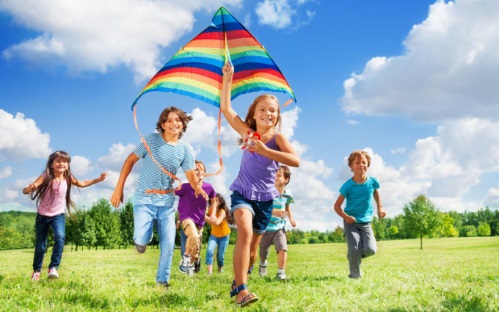 Отдел образования администрации городского округа Рефтинский информирует о начале приёма заявлений с 1 марта 2018 года для постановки на учёт детей и подростков в целях выдачи путёвок в санаторно-оздоровительный лагерь «Жемчужина России» г. Анапы Краснодарского края, в рамках проекта «Поезд Здоровье», загородный оздоровительный лагерь «Искорка», лагеря дневного пребывания при образовательных учреждениях, трудоустройства в трудовую бригаду в летний период.Приём заявлений и документов осуществляется:- для трудоустройства в трудовую бригаду осуществляется в МБУ ДО «ЦДТ» по адресу: ул. Юбилейная, 3/1, телефон для справок: 3-16-84;- в лагеря дневного пребывания в образовательных организациях городского округа Рефтинский (МАОУ «СОШ №6», МБОУ «СОШ № 15», МБОУ «СОШ № 17», МБУДО «ДЮСШ «Олимп», МБУДО «ЦДТ»);- в санаторно-оздоровительный лагерь «Жемчужина России» г. Анапы Краснодарского края и в загородный оздоровительный лагерь «Искорка» осуществляется через:многофункциональный центр (МФЦ) предоставления государственных и муниципальных услуг (вторник, среда, пятница, суббота – 8.00-17.00; четверг – 11.00-20.00);через Единый портал Государственных и муниципальных услуг (начало работы с 00.00 часов 1 марта 2018 г.).Необходимые документы1) письменное заявление с согласием на обработку персональных данных;2)  свидетельство о рождении ребёнка (оригинал и копия);3) документ, удостоверяющий личность родителя (законного представителя) (оригинал и копия 2 и 3 страниц в развороте);4) свидетельство о регистрации ребёнка по месту жительства или по месту пребывания на территории городского округа Рефтинский (оригинал и копия);5) документ, подтверждающий право на получение льготы;6) страховое свидетельство обязательного пенсионного страхования (СНИЛС) на ребёнка и на родителя (законного представителя) (оригинал и копия) – для людей, претендующих на получение льготной путёвки;7) документ о заключении брака (о расторжении брака, смене фамилии) - в случае если фамилия родителя по документу, удостоверяющему личность, не совпадает с его фамилией, указанной в свидетельстве о рождении ребёнка (оригинал и копия); 8) «Справка для получения путёвки на санаторно-курортное лечение» по учётной форме 070/у (оригинал) - в отношении детей, которые ставятся на очередь для получения путёвки в санаторно-оздоровительный лагерь «Жемчужина России».Порядок подачи электронного заявления родителями (законными представителями) детейПодача заявлений в первые классы образовательных организаций городского округа Рефтинский, может осуществляется в электронном виде с использованием Единого портала государственных и муниципальных услуг (https://www.gosuslugi.ru) заявителю необходимо зарегистрироваться на Едином портале, получить личный пароль и логин для доступа в раздел «Личный кабинет пользователя» и выполнить следующие действия:- войти в раздел «Личный кабинет» и проверить, что установлено местоположение «Рефтинский» (если нет – установить);- выбрать в разделе «Категории услуг» последовательно пункты меню «Образование», «Предоставление путевок для летнего отдыха и оздоровления детей в лагерях с дневным пребыванием, санаториях и санаторно-оздоровительных лагерях круглогодичного действия, в загородных стационарных оздоровительных лагерях», «Получить услугу»;- заполнить форму заявления и подтвердить необходимость получения услуги, выбрав пункт меню «Подать заявление»;- представить в отдел образования администрации городского округа Рефтинский оригиналы документов, необходимых для получения услуги, в течение 3 рабочих дней, со дня регистрации заявления.Обращаем Ваше внимание, что электронная очередь формируется в зависимости от даты и времени направленных электронных заявлений (с учетом имеющегося преимущественного права для получения услуги). Консультацию по вопросам летнего оздоровления можно получить с понедельника по четверг с 8.00 часов – 17.00 часов, пятница с 8.00 по 16.00 часов. С 13.00 – 13.48 обед. Номер горячей линии:+7(34365)3-43-13 – Рожкова Ольга Евгеньевна, ведущий специалист отдела образования.При подаче заявления учитывайте сроки смен в оздоровительных лагерях:Смены «ДЗОЛ «Искорка»1 смена01 июня – 21 июня2 смена25 июня – 15 июля3 смена18 июля – 7 августа4 смена9 августа – 29 августаСмены лагерей дневного пребывания1 смена01 июня – 22 июня2 смена02 июля – 20 июля3 смена30 июля – 17 августа